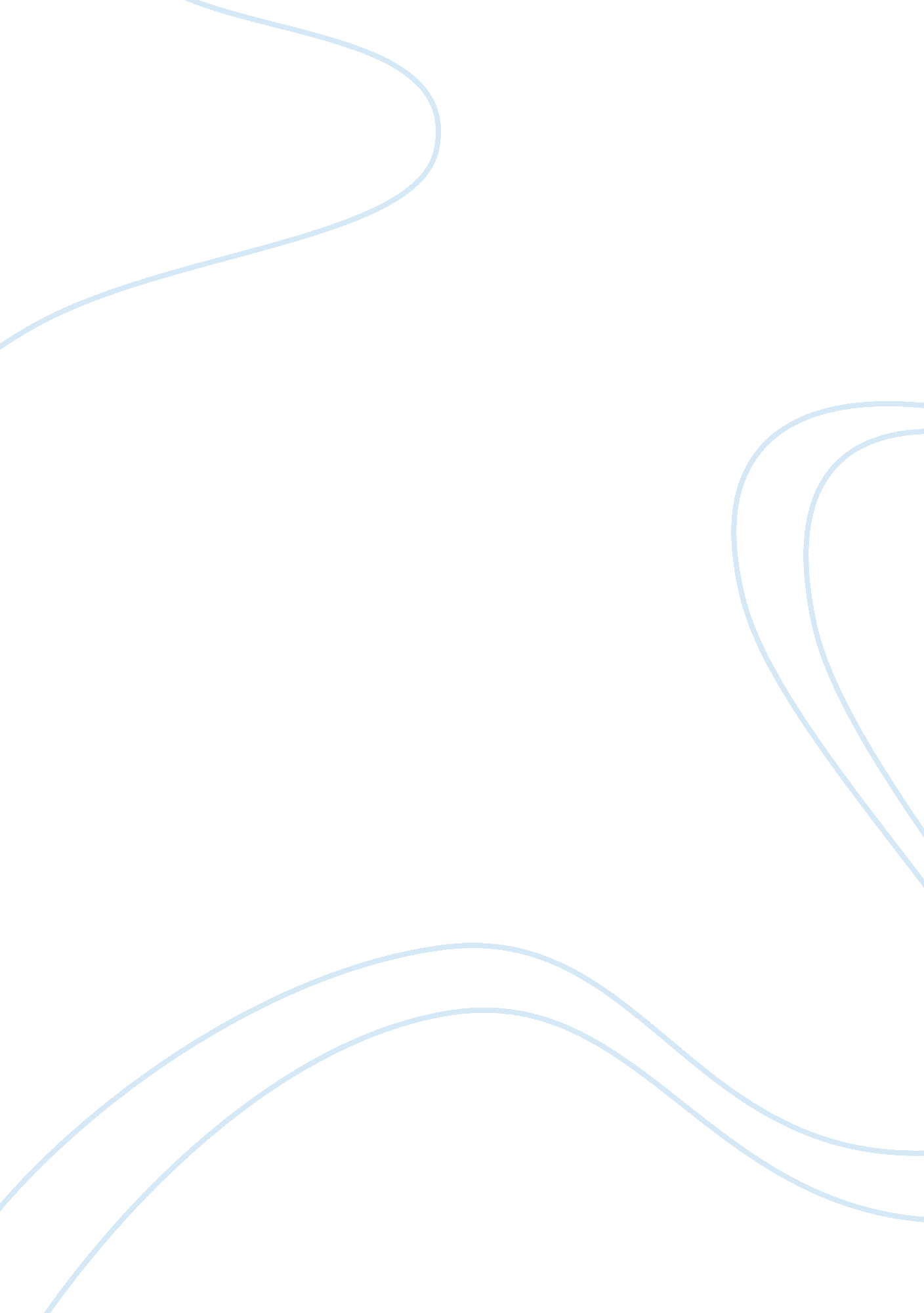 My passion for the people of indonesia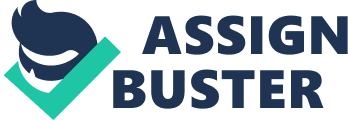 My Passion for the People of Indonesia The motivational speaker Anthony Robbins once said that " Life is a gift, and it offers us the privilege, opportunity, and responsibility to give something back by becoming more". Robbinss quote also illustrates that we become something more by giving something back. When I became old enough to become aware of my beautiful home in Indonesia and its people I developed a sense of duty to their well being. I was privileged enough to be able to study high school and college abroad. Yet, I have not forgotten the children of Indonesia that suffer in poverty, lack of education, and endure natural disasters and have committed myself to helping these innocent victims. It is my passion to bring awareness of Indonesia to the rest of the world and bring the global community to Indonesia. 
In pursuing my enthusiasm for the people of Indonesia I have worked with a local foundation whose mission is to aid the underprivileged children of Indonesia. We are currently in the final stages of organizing a fundraising event that will bring the spirit of Indonesia to America and create something we can give back to its people. The fund raising dinner is designed to create a greater awareness of the Indonesian people, its customs, and its culture. The money raised will be targeted to provide financial aid for students in Indonesia that would otherwise have no hope of getting an education. 
The act of volunteering to help someone half a world away in my home country has significantly contributed to my own personal growth. It is an opportunity for me to reassess the blessings that I have been granted and forces me to take the time to appreciate my own life. In addition, it creates an even tighter bond between me and my native land. As I make people aware of Indonesia at an event or on the street, I project the image that I am proud to be Indonesian. Working with this foundation has helped me focus on my heritage and I have grown to take pride in my country, my ethnicity, and my home. 
My spiritual growth has also been complemented by my acquisition of more pragmatic skills. Getting the aid to the people that need it most requires me to work with a network of international organizations. It has introduced me to people that reflect the diversity of our shrinking global community. Dealing with international politics and local social customs is a necessary component of getting the necessary resources into the hands of the children that need them. These are invaluable skills that will stay with me a lifetime as I continue to help Indonesians in need. 
In conclusion, I have little else but myself to give. My drive to help the people in America learn about Indonesia has made me a more confident human being. The fundraising activities that I engage in ask for no more than my time and return treasures that will stay with me a lifetime. The more I give to Indonesia, the more my country gives to me. It has made me a better person in reason, in body, and in spirit. 